BaijumonBaijumon.358057@2freemail.com 	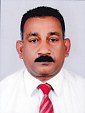 